Заслушав информацию о создании  Ассоциации ветеранов педагогического труда и профсоюзного актива Саратовской областной организации «Общероссийского Профсоюза образования», президиум Саратовской областной организации Профессионального союза работников народного образования и науки постановляет:	1.Информацию по данному вопросу принять к сведению.	2.Утвердить Положение об Ассоциации ветеранов педагогического труда и профсоюзного актива Саратовской областной организации «Общероссийского Профсоюза образования» (Приложение №1).	3.Контроль  за выполнением данного постановления возложить на заместителя председателя областной организации Профсоюза Попову Г.Н.Председатель								Н.Н.Тимофеев 				            Приложение №1			                                                            к постановлению  президиума								Прот.№11 от 22 июня 2021 годаПОЛОЖЕНИЕоб Ассоциации ветеранов педагогического труда и профсоюзного актива Саратовской областной организации«Общероссийского Профсоюза образования»		I. Общие положения	Областная Ассоциация ветеранов педагогического труда и профсоюзного актива Саратовской областной организации «Общероссийского Профсоюза образования» (далее Ассоциация) является общественной организацией, объединяющей представителей местных, первичных организаций Профсоюза.	1.1. Ассоциация создана с целью содействия решению социальных проблем ветеранов педагогического труда, членов Профсоюза, на территории Саратовской области.	1.2. Ассоциация работает под руководством комитета Саратовской областной организации Профсоюза.	1.3. Ассоциация координирует работу Советов ветеранов местных, первичных организаций Профсоюза, оказывает консультационную, методическую помощь.	1.4. Ассоциация осуществляет свою деятельность, руководствуясь законами Российской Федерации, законами Саратовской области, Уставом Общероссийского Профсоюза образования, а также настоящим Положением.	1.5. Решения, принятые Ассоциацией, носят рекомендательный или консультативно-экспертный характер.	1.6. Положение об Ассоциации утверждается президиумом областной организации Профсоюза.		II. Цели деятельности Ассоциации	2.1. Оказание содействия по вопросам защиты социальных, экономических, личных и иных прав ветеранов.	2.2. Содействие в изучении и распространении накопленного опыта педагогической и профсоюзной работы.	2.3. Содействие местным, первичным организациям ветеранов в проведении работы по нравственно-патриотическому воспитанию учащихся, студентов, оказанию помощи в работе школьных, вузовских музеев, созданию педагогической летописи образовательных учреждений и профсоюзных организаций.	2.4. Передача педагогического и профсоюзного опыта работы молодым педагогам.	2.5. Содействие в организации досуга, отдыха, оздоровлении ветеранов.		III.Основные задачи Ассоциации	3.1. Организация взаимодействия с местными органами управления образованием, органами социальной защиты, отделениями Пенсионного фонда России, ветеранскими организациями в вопросах защиты прав и интресов лиц старшего поколения.	3.2. Участие в подготовке и проведении областных мероприятий по празднованию юбилейных, знаменательных и памятных дат.		IV.Права членов Ассоциации	Члены Ассоциации ветеранов  имеют право: 4.1. Пользоваться всеми правами и льготами, установленными в Профсоюзе (предоставление помещений, средств  связи и др.).	4.2. Приглашать на свои заседания должностных лиц.	4.3. Созывать собрания ветеранов, проводить семинары актива, организовывать лекции, экскурсии и другие коллективные мероприятия, участвовать в организации клуба ветеранов.	4.4. Направлять своих представителей для участия в совещаниях, конференциях и семинарах, круглых столах, проводимых учреждениями образования, профсоюзными органами районов и областными ветеранскими организациями.	4.5. Вносить в органы самоуправления, профсоюзные организации предложения по улучшению социальных прав и интересов, направленных на повышение уровня жизни ветеранов.	4.6. Размещать материалы о своей работе в средствах массовой информации, на сайтах областной и территориальной организации Профсоюза.		V.Порядок формирования Ассоциации	5.1. Ассоциация формируется на выборной основе из представителей ветеранов педагогического труда.	5.2. Структура Ассоциации определяется собранием представителей территориальных организаций Профсоюза. Из числа членов Ассоциации избираются председатель, заместитель, секретарь.	5.3. Ассоциация формируется на срок полномочий комитета Саратовской областной организации Профсоюза.		VI.Организация деятельности Ассоциации	6.1. Основной организационной формой работы Ассоциации ветеранов являются  собрания.	6.2. В проект повестки дня собрания включаются вопросы, содержащиеся в плане работы Ассоциации ветеранов и предложенные членами Совета.	6.3. Заседания Ассоциации проводятся по мере необходимости, но не реже одного раза в полугодие.	6.4. Решения Ассоциации оформляются постановлением, которое подписывают председательствующий на заседании Ассоциации и секретарь.	6.5. На основании Положения об Ассоциации ветеранов педагогического труда и профсоюзного актива Саратовской областной организации «Общероссийского Профсоюза образования» территориальные организации Профсоюза разрабатывают Положения об ассоциациях  ветеранов педагогического труда и профсоюзного актива  районов и городов.	6.6. Финансирование деятельности областной Ассоциации ветеранов педагогического труда и профсоюзного актива производится из средств областной организации Профсоюза, Советов ветеранов территориальных организаций, из бюджетов территориальных организаций.		VII.Делопроизводство	7.1. Заседания и решения Ассоциации ветеранов педагогического труда и профсоюзного актива Саратовской областной организации Общероссийского Профсоюза образования оформляются протоколом.	7.2. Места для хранения установленной документации предоставляется комитетом Саратовской областной организации Общероссийского Профсоюза образования. 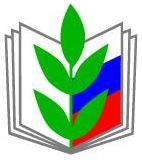 ПРОФЕССИОНАЛЬНЫЙ СОЮЗ РАБОТНИКОВ НАРОДНОГО ОБРАЗОВАНИЯ И НАУКИ РОССИЙСКОЙ ФЕДЕРАЦИИСАРАТОВСКАЯ ОБЛАСТНАЯ ОРГАНИЗАЦИЯ ПРОФЕССИОНАЛЬНОГО СОЮЗА РАБОТНИКОВ НАРОДНОГО ОБРАЗОВАНИЯ И НАУКИ РОССИЙСКОЙ ФЕДЕРАЦИИ(САРАТОВСКАЯ ОБЛАСТНАЯ ОРГАНИЗАЦИЯ «ОБЩЕРОССИЙСКОГО ПРОФСОЮЗА ОБРАЗОВАНИЯ»)ПРЕЗИДИУМПОСТАНОВЛЕНИЕПРОФЕССИОНАЛЬНЫЙ СОЮЗ РАБОТНИКОВ НАРОДНОГО ОБРАЗОВАНИЯ И НАУКИ РОССИЙСКОЙ ФЕДЕРАЦИИСАРАТОВСКАЯ ОБЛАСТНАЯ ОРГАНИЗАЦИЯ ПРОФЕССИОНАЛЬНОГО СОЮЗА РАБОТНИКОВ НАРОДНОГО ОБРАЗОВАНИЯ И НАУКИ РОССИЙСКОЙ ФЕДЕРАЦИИ(САРАТОВСКАЯ ОБЛАСТНАЯ ОРГАНИЗАЦИЯ «ОБЩЕРОССИЙСКОГО ПРОФСОЮЗА ОБРАЗОВАНИЯ»)ПРЕЗИДИУМПОСТАНОВЛЕНИЕПРОФЕССИОНАЛЬНЫЙ СОЮЗ РАБОТНИКОВ НАРОДНОГО ОБРАЗОВАНИЯ И НАУКИ РОССИЙСКОЙ ФЕДЕРАЦИИСАРАТОВСКАЯ ОБЛАСТНАЯ ОРГАНИЗАЦИЯ ПРОФЕССИОНАЛЬНОГО СОЮЗА РАБОТНИКОВ НАРОДНОГО ОБРАЗОВАНИЯ И НАУКИ РОССИЙСКОЙ ФЕДЕРАЦИИ(САРАТОВСКАЯ ОБЛАСТНАЯ ОРГАНИЗАЦИЯ «ОБЩЕРОССИЙСКОГО ПРОФСОЮЗА ОБРАЗОВАНИЯ»)ПРЕЗИДИУМПОСТАНОВЛЕНИЕПРОФЕССИОНАЛЬНЫЙ СОЮЗ РАБОТНИКОВ НАРОДНОГО ОБРАЗОВАНИЯ И НАУКИ РОССИЙСКОЙ ФЕДЕРАЦИИСАРАТОВСКАЯ ОБЛАСТНАЯ ОРГАНИЗАЦИЯ ПРОФЕССИОНАЛЬНОГО СОЮЗА РАБОТНИКОВ НАРОДНОГО ОБРАЗОВАНИЯ И НАУКИ РОССИЙСКОЙ ФЕДЕРАЦИИ(САРАТОВСКАЯ ОБЛАСТНАЯ ОРГАНИЗАЦИЯ «ОБЩЕРОССИЙСКОГО ПРОФСОЮЗА ОБРАЗОВАНИЯ»)ПРЕЗИДИУМПОСТАНОВЛЕНИЕ
«22» июня 2021 г.
г. Саратов
г. Саратов
№11О создании Ассоциации ветеранов педагогического труда и профсоюзного актива. О создании Ассоциации ветеранов педагогического труда и профсоюзного актива. 